Open College of the Arts
ICT Exceptional Exemption Application
OCA will consider appropriate exemptions for ICT usage. The requirements for ICT use are set out in the Student Regulations (1. Conditions of Enrolment, Information and Communications Technology 3.1). If you believe you meet the criteria for exemption please complete the form below and return it with the required supporting evidence to Learner Support at: Open College of the Arts, Michael Young Arts Centre, Room 201, DMC02, County Way, Barnsley, S70 2AG.. OCA is not able to consider exemption requests submitted without supporting evidence.                                                          
Please select the reason for which you are requesting an exemption Please tell us which ICT elements you are asking for an exemption from						Online Exemptions				                   Computer Skills		Please outline as briefly as you can the circumstances that have prompted you to request an exemption					Please summarise the evidence you have provided to support your exemption request			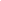 Office Use Only						Authorisation	First nameSurname Student NumberMedical In a secure Institution (HMP/Hospital)Because of parole conditionsInternet AccessWord ProcessingEmailOther – please stateStudent websiteBlog (mandatory for Photography & Moving Image) All the aboveSignatureDateApproved    Not approvedApproved    Not approvedApproved    Not approvedIf the request is not approved, give reasons why If the request is not approved, give reasons why If the request is not approved, give reasons why If the request is not approved, give reasons why If the request is not approved, give reasons why If the request is not approved, give reasons why NamePositionsSignatureDate